Does your business have unwanted chemicals in its inventory?Are there chemical wastes in your shop or manufacturing areas?If you answered “YES” to either of these questions, you can safely get rid of these chemicals while saving money at these upcoming Calumet County Clean Sweeps 2012!Friday, May 18, 3 – 6 pm, City of New Holstein Public Works Garage, 1319 Taft Ave, New HolsteinSaturday, May 19, 8 – 11 am, Town of Harrison Town Garage, W5298 Hwy 114, MenashaVeolia ES Technical Solutions has contracted with Calumet County to provide waste disposal services.  We urge you to consider using clean sweep, not only because it will save you money, but because your business will…*reduce liability exposure,*increase worker and customer protection, and*increase environmental protection…by safely and legally removing hazardous chemicals from your business site.  Chemical disposal is the best way to prevent small problems from becoming significant liabilities.Clean Sweep offers your business a convenient, safe, and low cost way to dispose of hazardous wastes.  Consider this example for a business with 40 pounds of chemicals and 40 pounds of pesticides All chemical wastes are not legally defined as “hazardous”.  If your unwanted chemicals fit some other definition, your final costs MAY BE LOWER than what you might expect.  And, if you happen to have bulk wastes, (e.g. 55-gallon drums, or crates of solid chemicals), you will receive quantity discounts.  The best way to see what your business could save is to send us a chemical inventory of your unwanted chemicals (inventory form included with this letter).  We will then send your business a disposal price quote.  This is a no obligation price quote!   If you do choose to use our services, we will then forward some additional paperwork with your contract.Finally, if you have chemicals that are legally defined as “hazardous”, your business will likely be called a VSQG (Very Small Quantity Generator).  This is a federal/state definition for businesses that generate under 220 lbs. hazardous waste/month and stores less than 2,205 lbs.   You will then need to self-certify as a VSQG and we can provide that form for you.  Call Chris Bahlow at 715-298-2623 or myself at 800-255-5092 if you have questions on business services offered by Veolia ES Technical Solutions.Sincerely, David E. Lambrecht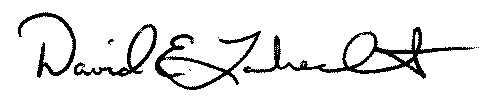 Account ManagerVeolia ES Technical Solutions, L.L.C.VSQG Chemical Inventory/Program RegistrationPlease weigh your materials (in their containers).  The quotation may be based upon the weight provided.Please scan or e-mail this completed form to Chris.Bahlow@VeoliaES.com; fax to (262) 255-5794, attention: Chris Bahlow, or mail to: Veolia ES Technical Solutions Attn: Chris BahlowW124   ProgramCommercial Waste ServicePick-up Charge$     0.00$ 200.00Chemical Disposal$ 160.00 (40 lbs. @ $4.00/lb)$ 200.00 (40 lbs. @ $5.00/lb)Pesticide Disposal$ 160.00 (40 lbs. @ $4.00/lb)$ 200.00 (40 lbs. @ $5.00/lb)50% Pesticide WDATCP Discount($80.00)Total Cost$ 240.00$ 600.00Business/Generator Name:Business/Generator Name:Business/Generator Name:Mailing/Street Address:Mailing/Street Address:Mailing/Street Address:City, State, Zip Code:City, State, Zip Code:Contact Persons:Contact Persons:Telephone:County of Business/Residence:County of Business/Residence: Business Fax:E-Mail Address:Waste Name/DescriptionNumber ofContainersContainerSizeTotal AmountIn PoundsSample:      Diazinon31-gallon24 poundsFree Technical Assistance is available to complete this form at 715-298-2623.Attach additional sheet(s) if necessary.  Explosive and ordnance, radioactive material, and infectiouswastes will not be accepted during this collection event.  Please contact Veolia on these items. Free Technical Assistance is available to complete this form at 715-298-2623.Attach additional sheet(s) if necessary.  Explosive and ordnance, radioactive material, and infectiouswastes will not be accepted during this collection event.  Please contact Veolia on these items. Free Technical Assistance is available to complete this form at 715-298-2623.Attach additional sheet(s) if necessary.  Explosive and ordnance, radioactive material, and infectiouswastes will not be accepted during this collection event.  Please contact Veolia on these items. Free Technical Assistance is available to complete this form at 715-298-2623.Attach additional sheet(s) if necessary.  Explosive and ordnance, radioactive material, and infectiouswastes will not be accepted during this collection event.  Please contact Veolia on these items. 